Einladung zum Familienwochenende 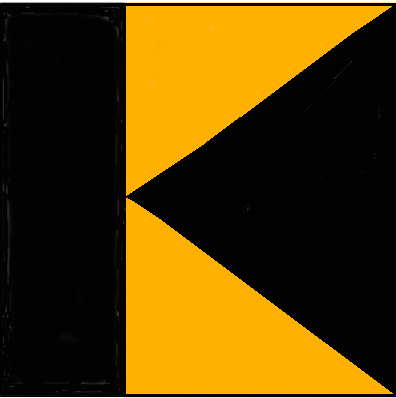 im Kolping-Ferienhaus Lambach/Bayerischer Waldvom Freitag, 19. – Sonntag, 21. Mai 2023Liebe Kinder und Eltern, liebe Interessierte,auch 2023 bietet die Kolpingsfamilie Sinzing wieder ein verlängertes Wochenende im Kolping-Ferienhaus Lambach im Bayerischen Wald an. 
Der Seminarteil steht dieses Mal unter dem Thema:Christliche Lebensfreude vermitteln - Mein Bild von Gott	Referent: 	Sebastian Wurmdobler, pastoraler Mitarbeiter im			Diözesanverband RegensburgZu dem Wochenende sind besonders Familien mit Kindern, aber auch Ehepaare, Senioren und Jugendliche herzlich eingeladen. Auch Nichtmitglieder heißen wir zu diesem Familienwochenende ganz herzlich willkommen.Freitag, 19. Mai
15.00 Uhr 	Abfahrt Bus am Schulparkplatz, anschl. am Parkplatz Rathaus
18.00 Uhr	Abendessen, anschl. Filmabend „Die Hütte – Ein Wochenende 
	mit Gott“ , Drama/Fantasy, FSK 12Samstag, 20. Mai
  9.00 Uhr	nach dem Frühstück Fortführung des Seminarthemas
12.00 Uhr	Mittagessen13.00 Uhr	Besichtigung Glasdorf Weinfurtner oder zur freien Verfügung	
18.00 Uhr	Abendessen, anschl. Mensch-Ärgere-Dich-Nicht-TurnierSonntag, 21. Mai
  9.00 Uhr	nach dem Frühstück Abschlussrunde, Gottesdienst
12.00 Uhr	Mittagessen, Kaffeepause14.30 Uhr	Rückfahrt
16.30 Uhr	vsl. Ankunft in Sinzing...........................................................................................................................................................................................................(hier abtrennen)AnmeldungNachstehend aufgeführte Personen (Name, Vorname, bei Kindern auch Alter) nehmen am Familienwochenende im Kolping-Ferienhaus Lambach 2023 teil.1.					2.				3.					4.				Anmerkung (bitte ankreuzen): 
         Wir fahren mit dem von der KF eingesetzten Bus mit.Anschrift: 								Datum, Unterschrift: 							Kosten für Busfahrt und Vollpension: 	Mitglieder	GästeErwachsene (ab 18 Jahre)			130,00 €	145,00 €Kinder bis 3 Jahre frei	Kinder von 4 bis einschl. 11 Jahre in Familien			ein Kind		  65,00 €	  70,00 €			zwei Kinder		  95,00 €	105,00 €			drei und mehr 		 125,00 €	140,00 €.Jugendliche von 12 bis einschl. 17 Jahreein Jugendlicher	  95,00 €	105,00 €zwei Jugendliche	125,00 €	140,00 €drei und mehr		155,00 €	175,00 €.Für die Hin- und Rückfahrt wird ein Bus eingesetzt.Die Vollpension (ab Freitagabend) bietet uns bei gewohnter Qualität Frühstücksbuffet, Mittagsbuffet kalt/warm und Abendbuffet kalt/warm.Am Samstagabend findet ein Spieleabend für Jung und Alt statt. Anmeldungen sind ab sofort möglich.Den sich jeweils ergebenden Teilnehmerbetrag bitten wir mit dem Kennwort „Lambach 2023“ auf das Konto der KF Sinzing bei der Sparkasse Regensburg (IBAN: DE20 7505 0000 0111 5005 59; BIC: BYLADEM1RBG) vor Beginn der Fahrt zu überweisen.Wir bitten Sie auch im Bekanntenkreis für dieses schöne Wochenende zu werben und Interessenten anzusprechen und für eine Teilnahme zu gewinnen.Anmeldungen bis 20.04.2023 an:………………………………………………………………………………………………………………………………………………………..(hier abtrennen)Umseitige Anmeldungbitte abgeben im Pfarrbüro Sinzing,Margit Pauler, Mühlgasse 2, 93101 Pfakofen, Tel. 01 60/8 83 17 68,Franz Fischer, Flurweg 22, Sinzing, Tel. 01 70/9 12 69 52,Herbert Danhauser, Von-Henle-Ring 27, Sinzing, Tel. 09 41/99 38 19